QUINTA CLASE VIRTUAL. VIERNES 5 DE MARZO.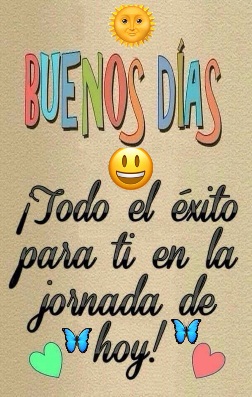 PRÁCTICAS DEL LENGUAJE.Lee el siguiente fragmento: Ayer salimos re temprano de la terminal de Posadas. ¡El viaje se hizo interminable! Encima Mati todo el tiempo quería ir al baño.Ya pasamos la frontera provincial y ahora estamos en San Juan Nuevo por conocer a los chicos de la Sarmiento. Todos estamos ansiosos, ¡y ya queremos bajar del micro!El miércoles saldremos al Valle de la Luna y entre el jueves y el viernes pasaremos la noche en el observatorio de El Leoncito. ¡Que nervios!Subraya con rojo los verbos en presente, con marrón los verbos en pasado y con verde los verbos en futuro.Recordamos de a poco!!! Escribe el infinitivo de cada verbo:Dijeron: ________________Distribuiremos: __________________Razonaban: ______________Querías: _______________Precisaban: ________________Compusieron: _______________Completa el siguiente fragmento con los verbos conjugados en pretérito.En las vacaciones, mi mama y yo (viajar) _______________ a San Martin de los Andes y (conocer) _______________ el volcán Lanín. Los guías de la excursión nos (decir) _______________ que es una de las cumbres más altas de la Patagonia. También (explicar) ____________ que un explorador español (ser) __________ quien lo (descubrir) __________ en 1782 y lo (llamar) ________ Cerro Imperial.Completa las oraciones:Los VERBOS expresan ______________________________________________________.Se nombran en ____________.Lo tiempos verbales son: ______________, _____________ o ____________ y ___________.MATEMÁTICAS.Descomposición de números… veamos el ejemplo8 8. 8 8 8	  8 U= 8                           8D=80	8C=800                          8UM=8.000                        8DM=80.000Descompone como en el ejemplo anterior:57.632	87.216	78.311Sabemos descomponer en:DM-UM-C-D-U :                     25.631= 2DM+5UM+6C+3D+1UCOMO SUMA:                        25.631= 20.000+5.000+600+30+1Y COMO MULTIPLICACIÓN DE LA UNIDAD SEGUIDA DE CEROS:25.631= 2 X 10.000  +  5 X 1.000  +  6 X 100  +  3 X10  +  1X1SIEMPRE SE MULTIPLICA POR  1 – 10 – 100 – 1.000 – 10.000  - SEGÚN EL VALOR DE CADA CIFRA.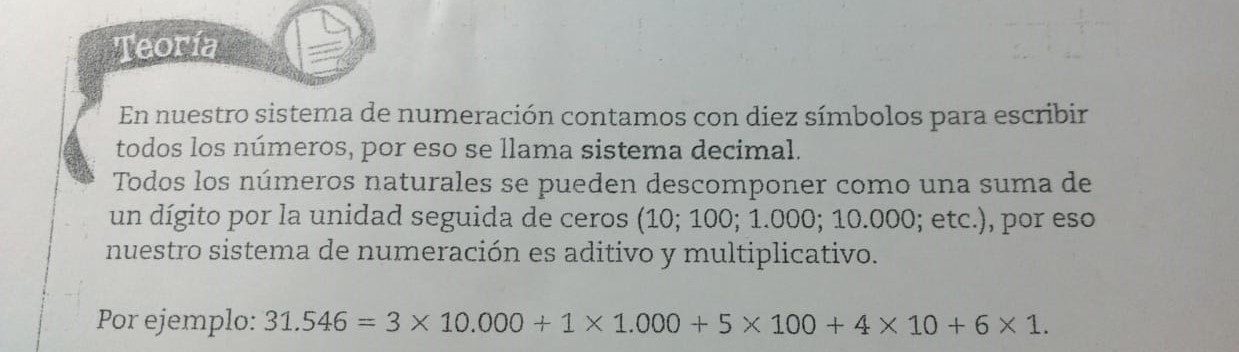 Descompone como multiplicación, como suma y como su orden.Ej:                     4x10.000 + 7x1.000 + 3x100 + 9x10 + 5x1 (multiplicación)47.395           40.000  + 7.000 + 300 + 90 + 5 (suma)                      4DM + 7UM +3C + 9D +5U (orden)19.45754.13197.142